ПРОЕКТИнициатор проекта: Местная Администрация МО МО Посадский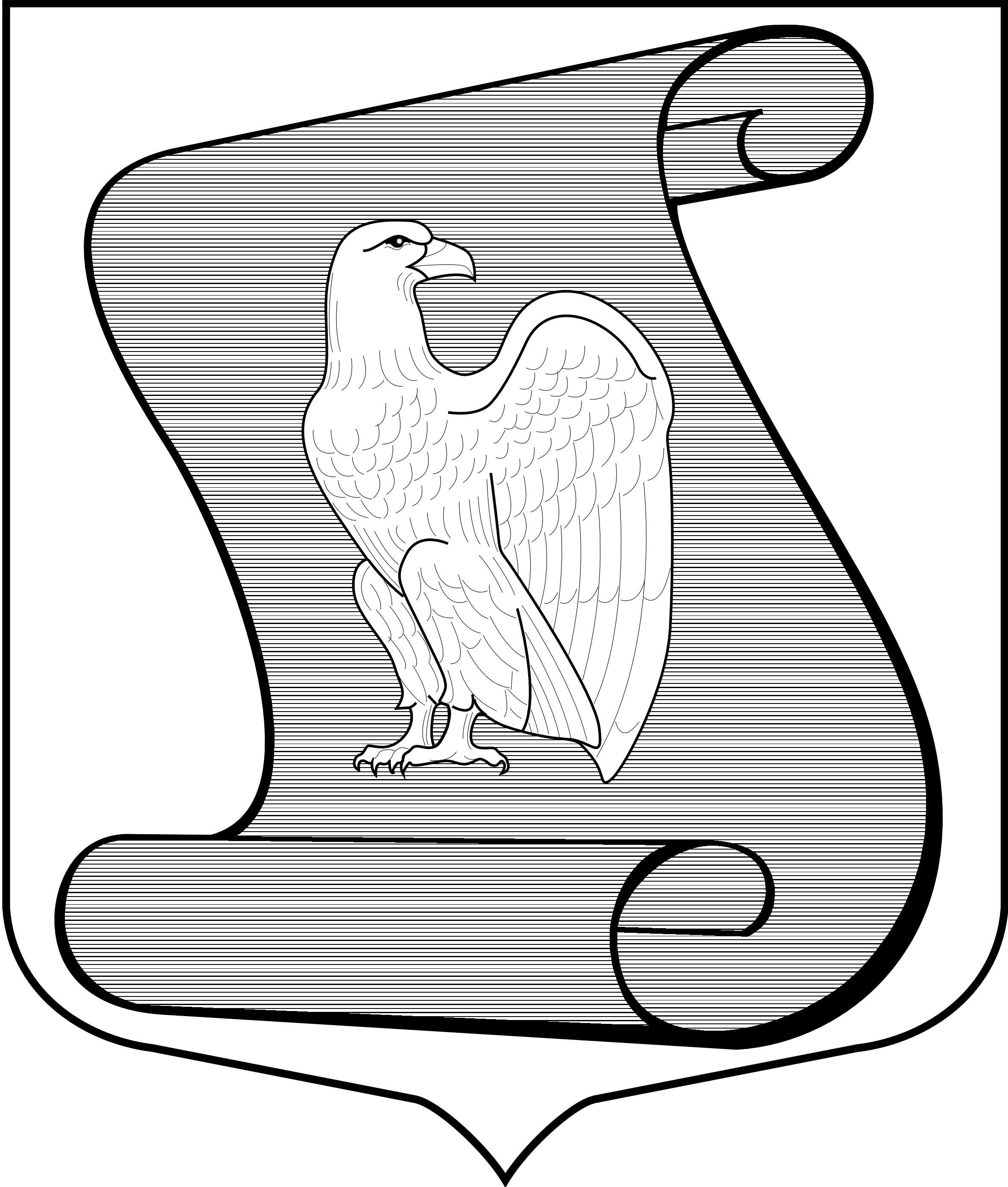 МУНИЦИПАЛЬНЫЙ СОВЕТМУНИЦИПАЛЬНОГО ОБРАЗОВАНИЯ МУНИЦИПАЛЬНЫЙ ОКРУГ ПОСАДСКИЙ(МС МО МО ПОСАДСКИЙ)РЕШЕНИЕ______________	№ _________Санкт-ПетербургОб утверждении бюджета муниципального образования муниципальный округ Посадский на 2015 год На основании статьи 153, 184.1, 187 Бюджетного Кодекса РФ, Положения о бюджетном процессе в муниципальном образовании муниципальный округ Посадский, утвержденного Решением Муниципального Совета муниципального образования муниципальный округ № 60 от 14 марта 2006 года № 02/3, Муниципальный Совет муниципального образования муниципальный округ Посадский РЕШИЛ:Утвердить бюджет муниципального образования муниципальный округ Посадский на 2015 год:по доходам в сумме 66 717.7 тыс. руб., в том числе субвенции в сумме 15 992.5 тыс. руб.; по расходам в сумме 69 521.7 тыс. руб., в том числе за счет: субвенции в сумме 15 992.5 тыс. руб.; с дефицитом бюджета в сумме 2 804.0 тыс. руб.2. Утвердить доходы местного бюджета муниципального образования муниципальный округ Посадский на 2015 год согласно приложению № 1.3. Утвердить ведомственную структуру расходов бюджета муниципального образования муниципальный округ Посадский на 2015 год согласно приложению № 2.4. Утвердить распределения бюджетных ассигнований бюджета муниципального образования муниципальный округ Посадский на 2015 год согласно приложению № 3.5. Утвердить источником внутреннего финансирования дефицита местного бюджета изменение остатков средств на счетах местного бюджета в сумме 3 001,0 тыс. руб. согласно приложению № 4.6. Утвердить общий объем бюджетных ассигнований на исполнение публичных нормативных обязательств в 2015 году в сумме 3 368,2 тыс. руб.7. Утвердить главных распорядителей средств бюджета с присвоением им кода на 2015 год согласно приложению № 5.8. Установить перечень видов (подвидов) доходов бюджета муниципального образования муниципальный округ Посадский в 2015 году, главным администратором которых является Местная Администрация (код 960), согласно приложению № 6.9. Установить верхний предел муниципального долга равным нулю. 10. Утвердить главным администратором источников финансирования дефицита бюджета муниципального образования муниципальный округ Посадский в 2015 году Местную Администрацию (код администратора – 960).11. Контроль за исполнением данного Решения возложить на Главу муниципального образования муниципальный округ Посадский.12. Настоящее Решение вступает в силу с момента его официального опубликования (обнародования).Глава муниципального образованиямуниципальный округ Посадский                                                        Ю.А.ПановПриложение № 1к Решению _______ от _________Муниципального Совета МО МО ПосадскийДОХОДЫ МЕСТНОГО БЮДЖЕТАМУНИЦИПАЛЬНОГО ОБРАЗОВАНИЯ МУНИЦИПАЛЬНЫЙ ОКРУГ ПОСАДСКИЙ НА 2015 ГОДПриложение № 2к Решению _______ от _________Муниципального Совета МО МО ПосадскийВЕДОМСТВЕННАЯ СТРУКТУРАРАСХОДОВ МЕСТНОГО БЮДЖЕТАМУНИЦИПАЛЬНОГО ОБРАЗОВАНИЯ МО ПОСАДСКИЙна 2015 годПриложение № 3к Решению _______ от _________Муниципального Совета МО МО ПосадскийРАСПРЕДЕЛЕНИЯ БЮДЖЕТНЫХ АССИГНОВАНИЙ БЮДЖЕТА МУНИЦИПАЛЬНОГО ОБРАЗОВАНИЯ МУНИЦИПАЛЬНЫЙ ОКРУГ ПОСАДСИЙ НА 2015 ГОДПриложение №4к Решению _______ от _________Муниципального Совета МО МО ПосадскийИСТОЧНИКИ  ВНУТРЕННЕГО ФИНАНСИРОВАНИЯДЕФИЦИТА МЕСТНОГО БЮДЖЕТА  МУНИЦИПАЛЬНОГО ОБРАЗОВАНИЯМУНИЦИПАЛЬНЫЙ ОКРУГ ПОСАДСКИЙ НА 2015 ГОД 	                                                                                                                                                                                                                        (тыс. руб.)Приложение № 5к Решению _______ от _________Муниципального Совета МО МО ПосадскийПеречень главных распорядителей средств бюджета муниципального образования муниципальный округ Посадский с присвоенными им кодами на 2015 годПриложение № 6к Решению _______ от _________Муниципального Совета МО МО ПосадскийПеречень видов (подвидов) доходов бюджета муниципального образования муниципальный округ Посадский, главным администратором которых является Местная Администрация (код 960)№п/пКодКодНаименованиеисточника доходовСумма (тыс. руб.)№п/п000Код источника доходовНаименованиеисточника доходовСумма (тыс. руб.)12345I0001 00 00000 00 0000 000НАЛОГОВЫЕ И НЕНАЛОГОВЫЕ ДОХОДЫ50725.21.1.0001 05 00000 00 0000 000НАЛОГИ НА СОВОКУПНЫЙ ДОХОД31660.01.1.1.0001 05 01000 00 0000 110Налог, взимаемый в связи с применением упрощенной системы налогообложения22760.01.1.1.1.0001 05 01010 01 0000 110Налог, взимаемый с налогоплательщиков, выбравших в качестве объекта налогообложения доходы16960.01.1.1.1.11821 05 0101101 0000 110Налог, взимаемый с налогоплательщиков, выбравших в качестве объекта налогообложения доходы16960.01.1.1.2.0001 05 01020 01 0000 110Налог, взимаемый с налогоплательщиков, выбравших в качестве объекта налогообложения доходы, уменьшенные на величину расходов3500.01.1.1.2.11821 05 0102101 0000 110Налог, взимаемый с налогоплательщиков, выбравших в качестве объекта налогообложения доходы, уменьшенные на величину расходов3500.01.1.1.31821 05 01050 01 0000 110Минимальный налог, зачисляемый в бюджеты субъектов Российской Федерации2300.01.1.2.0001 05 02000 02 0000 110Единый налог на вмененный доход для отдельных видов деятельности8500.01.1.2.11821 05 02010 02 0000 110Единый налог на вмененный доход для отдельных видов деятельности8500.01.1.3 0001 05 04000 02 0000 110Налог, взимаемый в связи с применением патентной системы налогообложения400.01.1.3.11821 05 04030 02 0000 110Налог, взимаемый в связи с применением патентной системы налогообложения, зачисляемый в бюджеты городов федерального значения Москвы и Санкт-Петербурга400.01.2. 0001 06 00000 00 0000 000НАЛОГИ НА ИМУЩЕСТВО15313.01.2.1.0001 06 01000 00 0000 110Налог на имущество физических лиц15313.01.2.1.1.1821 06 01010 03 0000 110Налог на имущество физических лиц, взимаемый по ставкам, применяемым к объектам налогообложения, расположенным в границах внутригородских муниципальных образований городов федерального значения Москвы и Санкт-Петербурга15313.01.30001 13 00000 00 0000 000ДОХОДЫ ОТ ОКАЗАНИЯ ПЛАТНЫХ УСЛУГ (РАБОТ) И КОМПЕНСАЦИИ ЗАТРАТ ГОСУДАРСТВА102.21.3.10001 13 02990 00 0000 130Прочие доходы от компенсации затрат государства102.21.3.1.18671 13 02993 03 0100 130Средства, составляющие восстановительную стоимость зеленых насаждений внутриквартального озеленения и подлежащие зачислению в бюджеты внутригородских муниципальных образований Санкт-Петербурга в соответствии с законодательством Санкт-Петербурга102.21.40001 16 00000 00 0000 000ШТРАФЫ, САНКЦИИ, ВОЗМЕЩЕНИЕ УЩЕРБА3650.01.4.1.1821 16 06000 01 0000 140Денежные взыскания (штрафы) за нарушение законодательства о применении контрольно-кассовой техники при осуществлении наличных денежных расчетов и (или) расчетов с использованием платежных карт250.01.4.2.0001 16 90000 00 0000 140Прочие поступления от денежных взысканий (штрафы) и иных сумм в возмещение ущерба3400.01.4.2.1.0001 16 90030 03 0000 140Прочие поступления от денежных взысканий (штрафы) и иных сумм в возмещение ущерба, зачисляемые в бюджеты внутригородских муниципальных образований городов федерального значения Москвы и Санкт-Петербурга3400.01.4.2.1.1.8061 16 90030 03 0100 140Штрафы за административные правонарушения в области благоустройства, предусмотренные главой 4 Закона Санкт-Петербурга «Об административных правонарушениях в Санкт-Петербурге»2440.01.4.2.1.2.8071 16 90030 03 0100 140Штрафы за административные правонарушения в области благоустройства, предусмотренные главой 4 Закона Санкт-Петербурга «Об административных правонарушениях в Санкт-Петербурге»580.01.4.2.1.3.8581 16 90030 03 0100 140Штрафы за административные правонарушения в области благоустройства, предусмотренные главой 4 Закона Санкт-Петербурга «Об административных правонарушениях в Санкт-Петербурге»350.01.4.2.1.4.8581 16 90030 03 0200 140Штрафы за административные правонарушения в области предпринимательской деятельности, предусмотренные статьей 44 Закона Санкт-Петербурга «Об административных правонарушениях в Санкт-Петербурге»30.01.50002 00 00000 00 0000 000БЕЗВОЗМЕЗДНЫЕ ПОСТУПЛЕНИЯ15 992.51.5.10002 02 00000 00 0000 000Безвозмездные поступления от других бюджетов бюджетной системы Российской Федерации15 992.51.5.1.20002 02 03000 00 0000 151Субвенции бюджетам субъектов Российской Федерации и муниципальных образований15 992.51.5.1.2.10002 02 03024 00 0000 151Субвенции местным бюджетам на выполнение передаваемых полномочий субъектов Российской Федерации 11 266.21.5.1.2.1.19602 02 03024 03 0000 151Субвенции бюджетам внутригородских муниципальных образований городов федерального значения Москвы и Санкт-Петербурга на выполнение передаваемых полномочий субъектов Российской Федерации11 266.21.5.1.2.1.1.19602 02 03024 03 0100 151Субвенции бюджетам внутригородских муниципальных образований Санкт-Петербурга на выполнение отдельных государственных полномочий Санкт-Петербурга по организации и осуществлению деятельности по опеке и попечительству1443.41.5.1.2.1.1.29602 02 03024 03 0200 151Субвенции бюджетам внутригородских  муниципальных образований Санкт-Петербурга на выполнение отдельного государственного полномочия Санкт-Петербурга по определению должностных лиц, уполномоченных составлять протоколы об административных правонарушениях, и составлению протоколов об административных правонарушениях 5.61.5.1.2.1.1.39602 02 03024 03 0300 151Субвенции бюджетам внутригородских муниципальных образований Санкт- Петербурга на выполнение отдельного государственного полномочия Санкт-Петербурга по организации и осуществлению уборки и санитарной очистки 9 817.21.5.1.2.20002 02 03027 00 0000 151Субвенции бюджетам муниципальных образований на содержание ребенка в семье опекуна и приемной семье, а также вознаграждение, причитающееся  приемному родителю 4726.31.5.1.2.2.19602 02 03027 03 0000 151Субвенции бюджетам внутригородских муниципальных образований городов федерального значения Москвы и Санкт-Петербурга на содержание ребенка в семье опекуна и приемной семье, а также вознаграждение, причитающееся  приемному родителю4726.31.5.1.2.2.1.19602 02 03027 03 0100 151Субвенции бюджетам внутригородских муниципальных образований Санкт-Петербурга  на содержание ребенка в семье опекуна и приемной семье3183.01.5.1.2.2.1.29602 02 03027 03 0200 151Субвенции бюджетам внутригородских муниципальных образований Санкт-Петербурга на вознаграждение, причитающееся приемному родителю1543.3ИТОГО ДОХОДОВ66 717.7НомерНаименованиеГРБСКод разд.и подрКодцелевой статьиКод вида расходовСумма(тыс.руб.)1.ОБЩЕГОСУДАРСТВЕННЫЕ ВОПРОСЫ0100000 00 0000024 620.5МУНИЦИПАЛЬНЫЙ СОВЕТ МУНИЦИПАЛЬНОГО ОБРАЗОВАНИЯ МУНИЦИПАЛЬНЫЙ ОКРУГ ПОСАДСКИЙ9052545.81.1Функционирование высшего должностного лица субъекта Российской Федерации и муниципального образования9050102000 00 000001117.41.1.1Глава муниципального образования9050102002 01 000001117.4Расходы на выплаты персоналу в целях обеспечениявыполнения функций государственными (муниципальными)органами, казенными учреждениями, органами управлениягосударственными внебюджетными фондами9050102002 01 001001117.41.1.1.1Расходы на выплаты персоналу государственных (муниципальных) органов9050102002 01 001201117.41.2.Функционирование законодательных (представительных) органов государственной власти и представительных органов муниципальных образований9050103000 00 000001428.41.2.1Компенсация депутатам муниципального совета, членам выборных органов местного самоуправления, выборным должностным лицам местного самоуправления, осуществляющим свои полномочия на непостоянной основе9050103002 03 02000132.3Расходы на выплаты персоналу в целях обеспечениявыполнения функций государственными (муниципальными)органами, казенными учреждениями, органами управлениягосударственными внебюджетными фондами9050103002 03 02100132.31.2.1.1Расходы на выплаты персоналу государственных (муниципальных) органов9050103002 03 02120132.31.2.2Аппарат Муниципального Совета9050103002 04 000001295.1Расходы на выплаты персоналу в целях обеспечениявыполнения функций государственными (муниципальными)органами, казенными учреждениями, органами управлениягосударственными внебюджетными фондами9050103002 04 001001295.11.2.2.1Расходы на выплату персоналу государственных (муниципальных) органов 9050103002 04 001201295.11.2.3Иные бюджетные ассигнования9050103002 04 008001.01.2.3.1Уплата налогов, сборов и иных платежей 905010300204 008501.0МЕСТНАЯ АДМИНИСТРАЦИЯ МУНИЦИПАЛЬНОГО ОБРАЗОВАНИЯ МУНИЦИПАЛЬНЫЙ ОКРУГ ПОСАДСКИЙ96066 975.91.3Функционирование Правительства Российской Федерации, высших исполнительных органов государственной власти субъектов Российской Федерации, местных администраций9600104000 00 0000019 316.71.3.1Глава местной администрации 9600104002 05 000001117.4Расходы на выплаты персоналу в целях обеспечениявыполнения функций государственными (муниципальными)органами, казенными учреждениями, органами управлениягосударственными внебюджетными фондами9600104002 05 001001117.41.3.1.1Расходы на выплату персоналу государственных (муниципальных) органов9600104002 05 001201117.41.3.2Содержание и обеспечение деятельности местной администрации 9600104002 06 0100018 053.7Расходы на выплаты персоналу в целях обеспечениявыполнения функций государственными (муниципальными)органами, казенными учреждениями, органами управлениягосударственными внебюджетными фондами9600104002 06 0110016 600.01.3.2.1Расходы на выплату персоналу государственных (муниципальных) органов9600104002 06 0112016 600.0Закупка товаров, работ и услуг для государственных (муниципальных) нужд9600104002 06 012001375.71.3.2.2Иные закупки товаров, работ и услуг для обеспечения государственных (муниципальных) нужд9600104002 06 012401375.7Иные бюджетные ассигнования9600104002 06 0180078.01.3.2.3Уплата налогов, сборов и иных платежей9600104002 06 0185078.01.3.3Определение должностных лиц местного самоуправления, уполномоченных составлять протоколы об административных правонарушениях, и составлению протоколов об административных правонарушениях9600104002 06 03000140.0Закупка товаров, работ, услуг для государственных (муниципальных) нужд9600104002 06 03200140.01.3.3.1Иные закупки товаров, работ и услуг для обеспечения государственных (муниципальных) нужд9600104002 06 03240140.01.3.4Расходы на исполнение государственного полномочия по составлению протоколов об административных правонарушениях9600104002 80 100005.6Закупка товаров, работ, услуг для государственных (муниципальных) нужд9600104002 80 102005.61.3.4.1.Иные закупки товаров, работ и услуг для обеспечения государственных (муниципальных) нужд9600104002 80 102405.61.4.Резервные фонды9600111000 00 000001900.01.4.1Резервный фонд Местной Администрации9600111070 01 000001900.0Иные бюджетные ассигнования9600111070 01 008001900.01.4.1.1Резервные средства 9600111070 01 008701900.01.5.Другие общегосударственные вопросы9600113000 00 00000858.01.5.1Формирование архивных фондов органов местного самоуправления, муниципальных учреждений и предприятий9600113090 01 00000150.0Закупка товаров, работ и услуг для государственных (муниципальных) нужд9600113090 01 00200150.01.5.1.1Иные закупки товаров, работ и услуг для обеспечения государственных (муниципальных) нужд9600113090 01 00240150.01.5.2Формирование и размещение муниципального заказа9600113092 02 00000286.0Закупка товаров, работ и услуг для государственных (муниципальных) нужд9600113092 02 00200286.01.5.2.1Иные закупки товаров, работ и услуг для обеспечения государственных (муниципальных) нужд9600113092 02 00240286.01.5.3Проведение конференций граждан (собраний делегатов), опросов граждан по инициативе органов местного самоуправления9600113092 03 00000140.0Закупка товаров, работ и услуг для государственных (муниципальных) нужд9600113092 03 00200140.01.5.3.1Иные закупки товаров, работ и услуг для обеспечения государственных (муниципальных) нужд9600113092 03 00240140.01.5.4Проведение публичных слушаний и собраний граждан9600113092 04 0000060.0Закупка товаров, работ и услуг для государственных (муниципальных) нужд9600113092 04 0020060.01.5.4.1Иные закупки товаров, работ и услуг для обеспечения государственных (муниципальных) нужд9600113092 04 0024060.01.5.5.Осуществление защиты прав потребителей9600113092 07 00000150.0Закупка товаров, работ и услуг для государственных (муниципальных) нужд9600113092 07 00200150.01.5.5.1Иные закупки товаров, работ и услуг для обеспечения государственных (муниципальных) нужд9600113092 07 00240150.01.5.6Расходы по уплате членских взносов на осуществление деятельности Совета муниципальных образований Санкт-Петербурга и содержание его органов9600113092 05 0000072.0Иные бюджетные ассигнования9600113092 05 0080072.01.5.6.1Уплата налогов, сборов и иных платежей9600113092 05 0085072.02.НАЦИОНАЛЬНАЯ БЕЗОПАСНОСТЬ И ПРАВООХРАНИТЕЛЬНАЯ ДЕЯТЕЛЬНОСТЬ9600300200.02.1Защита населения и территории от чрезвычайных ситуаций природного и техногенного характера, гражданская оборона9600309000 00 00000200.02.1.1Содействие в установленном порядке исполнительным органам государственной власти Санкт-Петербурга в сборе и обмене информацией в области защиты населения и территорий от ЧС9600309219 01 0000050.0Закупка товаров, работ и услуг для государственных (муниципальных) нужд9600309219 01 0020050.02.1.1.1Иные закупки товаров, работ и услуг для обеспечения государственных (муниципальных) нужд9600309219 01 0024050.02.1.2Проведение подготовки и обучения неработающего населения способам защиты и действиям в чрезвычайных ситуациях, а также способам защиты от опасностей, возникающих при ведении военных действий или вследствие этих действий9600309219 03 00000150.0Закупка товаров, работ и услуг для государственных (муниципальных) нужд9600309219 03 00200150.02.1.2.1Иные закупки товаров, работ и услуг для обеспечения государственных (муниципальных) нужд9600309219 03 00240150.03.НАЦИОНАЛЬНАЯ ЭКОНОМИКА9600400000 00 00290.03.1Общеэкономические расходы9600401510 02 00000150.0Закупка товаров, работ и услуг для обеспечения государственных (муниципальных) нужд9600401510 02 00200150.03.1.1Иные закупки товаров, работ и услуг для обеспечения государственных (муниципальных) нужд9600401510 02 00240150.03.2Другие вопросы в области национальной экономики9600412000 00 00000140.03.2.1Мероприятия по содействию развития малого бизнеса на территории муниципального образования9600412345 01 00000140.0Закупка товаров, работ и услуг для государственных (муниципальных) нужд9600412345 01 00200140.03.2.1.1Иные закупки товаров, работ и услуг для обеспечения государственных (муниципальных) нужд9600412345 01 00240140.04.ЖИЛИЩНО-КОММУНАЛЬНОЕХОЗЯЙСТВО960050025 751.8Благоустройство9600503000 00 0000025751.84.1.1Текущий ремонт придомовых территорий и территорий дворов, включая проезды и въезды, пешеходные дорожки9600503600 01 010001874.6Закупка товаров, работ и услуг для государственных (муниципальных) нужд9600503600 01 012001874.64.1.1.1Иные закупки товаров, работ и услуг для обеспечения государственных (муниципальных) нужд9600503600 01 012401874.64.1.2Установка, содержание и ремонт ограждений газонов9600503600 01 030001000.0Закупка товаров, работ и услуг для государственных (муниципальных) нужд9600503600 01 032001000.04.1.2.1Иные закупки товаров, работ и услуг для обеспечения государственных (муниципальных) нужд9600503600 01 032401000.04.1.3Установка и содержание малых архитектурных форм, уличной мебели и хозяйственно-бытового оборудования, необходимого для благоустройства территории муниципального образования9600503600 01 04000500.0Закупка товаров, работ и услуг для государственных (муниципальных) нужд9600503600 01 04200500.04.1.3.1Иные закупки товаров, работ и услуг для обеспечения государственных (муниципальных) нужд9600503600 01 04240500.04.1.4Оборудование контейнерных площадок на дворовых территориях9600503600 02 01000900.0Закупка товаров, работ и услуг для государственных (муниципальных) нужд9600503600 02 01200900.04.1.4.1Иные закупки товаров, работ и услуг для обеспечения государственных (муниципальных) нужд9600503600 02 01240900.04.1.5Участие в обеспечении чистоты и порядка на территории муниципального образования9600503600 02 02000510.0Закупка товаров, работ и услуг для государственных (муниципальных) нужд9600503600 02 02200510.04.1.5.1Иные закупки товаров, работ и услуг для обеспечения государственных (муниципальных) нужд9600503600 02 02240510.04.1.6.Ликвидация несанкционированных свалок бытовых отходов и мусора9600503600 02 03000100.0Закупка товаров, работ и услуг для государственных (муниципальных) нужд9600503600 02 03200100.04.1.6.1Иные закупки товаров, работ и услуг для обеспечения государственных (муниципальных) нужд9600503600 02 03240100.04.1.7Озеленение территорий зеленых насаждений внутриквартального озеленения9600503600 03 010002400.0Закупка товаров, работ и услуг для государственных (муниципальных) нужд9600503600 03 012002400.04.1.7.1Иные закупки товаров, работ и услуг для обеспечения государственных (муниципальных) нужд 9600503600 03 012402400.04.1.8Организация работ по компенсационному озеленению9600503600 03 02000200.0Закупка товаров, работ и услуг для государственных (муниципальных) нужд9600503600 03 02200200.04.1.8.1Иные закупки товаров, работ и услуг для обеспечения государственных (муниципальных) нужд 960 0503600 03 02240200.04.1.9Проведение санитарных рубок, удаление аварийных, больных деревьев и кустарников в отношении зеленых насаждений внутриквартального озеленения9600503600 03 040003200.0Закупка товаров, работ и услуг для государственных (муниципальных) нужд9600503600 03 042003200.04.1.9.1Иные закупки товаров, работ и услуг для обеспечения государственных (муниципальных) нужд9600503600 03 042403200.04.1.10Создание зон отдыха, в том числе обустройство, содержание и уборка территорий детских площадок9600503600 04 010004700.0Закупка товаров, работ и услуг для государственных (муниципальных) нужд9600503600 04 012004700.04.1.10.1Иные закупки товаров, работ и услуг для обеспечения государственных (муниципальных) нужд9600503600 04 012404700.04.1.11Обустройство, содержание и уборка территорий спортивных площадок9600503600 04 02000400.0Закупка товаров, работ и услуг для государственных (муниципальных) нужд9600503600 04 02200400.04.1.11.1Иные закупки товаров, работ и услуг для обеспечения государственных (муниципальных) нужд9600503600 04 02240400.04.1.12Выполнение оформления к праздничным мероприятиям на территории муниципального образования9600503600 04 03000150.0Закупка товаров, работ и услуг для государственных (муниципальных) нужд9600503600 04 03200150.04.1.12.2Иные закупки товаров, работ и услуг для обеспечения государственных (муниципальных) нужд9600503600 04 03240150.04.1.13Расходы на исполнение государственного полномочия по организации и осуществлению уборки и санитарной очистки территорий9600503600 80 200009817.2Закупка товаров, работ и услуг для государственных (муниципальных) нужд9600503600 80 202009817.24.1.13.1Иные закупки товаров, работ и услуг для обеспечения государственных (муниципальных) нужд9600503600 80 202409817.25.ОБРАЗОВАНИЕ9600700 2740.05.1Профессиональная подготовка, переподготовка и повышение квалификации9600705000 00 00000120.05.1.1 Расходы на подготовку, переподготовку и повышение квалификации выборных должностных лиц местного самоуправления, депутатов представительного органа местного самоуправления, а также муниципальных служащих и работников муниципальных учреждений9600705428 01 00000120.0Закупка товаров, работ и услуг для государственных (муниципальных) нужд9600705428 01 00200120.05.1.1.1.Иные закупки товаров, работ и услуг для обеспечения государственных (муниципальных) нужд9600705428 01 00240120.05.2Молодежная политика и оздоровление детей9600707000 00 000002620.05.2.1Проведение работ по военно-патриотическому воспитанию молодежи на территории муниципального образования9600707431 01 000001100.0Закупка товаров, работ и услуг для государственных (муниципальных) нужд96007 07431 01 002001100.05.2.1.1Иные закупки товаров, работ и услуг для обеспечения государственных (муниципальных) нужд9600707431 01 002401100.05.2.2Организация и проведение досуговых мероприятий  для детей и подростков, проживающих на территории муниципального образования9600707431 02 00000450.0Закупка товаров, работ и услуг для государственных (муниципальных) нужд9600707431 02 00200450.05.2.2.1Иные закупки товаров, работ и услуг для обеспечения государственных (муниципальных) нужд9600707431 02 00240450.05.2.3Целевая программа по участию в реализации мер по профилактике дорожно-транспортного травматизма на территории муниципального образования9600707795 01 00000250.0Закупка товаров, работ и услуг для государственных (муниципальных) нужд9600707795 01 00200250.05.2.3.1Иные закупки товаров, работ и услуг для обеспечения государственных (муниципальных) нужд9600707795 01 00240250.05.2.4Целевая программа по участию в деятельности по профилактике наркомании в Санкт-Петербурге9600707795 04 00000360.0Закупка товаров, работ и услуг для государственных (муниципальных) нужд9600707795 04 00200360.05.2.4.1Иные закупки товаров, работ и услуг для обеспечения государственных (муниципальных) нужд9600707795 04 00240360.05.2.5Целевая программа по участию в профилактике терроризма и экстремизма, а также минимизации и (или) ликвидации последствий проявления терроризма и экстремизма на территории муниципального образования9600707795 05 00000460.0Закупка товаров, работ и услуг для государственных (муниципальных) нужд9600707795 05 00200460.05.2.5.1Иные закупки товаров, работ и услуг для обеспечения государственных (муниципальных) нужд9600707795 05 00240460.06.КУЛЬТУРА, КИНЕМАТОГРАФИЯ96008006796.06.1Культура 9600801000 00 000006796.06.1.1Организация местных и участие в организации и проведении городских праздничных и иных зрелищных мероприятий9600801440 01 000006796.0Закупка товаров, работ и услуг для государственных (муниципальных) нужд9600801440 01 002006796.06.1.1.1Иные закупки товаров, работ и услуг для обеспечения государственных (муниципальных) нужд9600801440 01 002406796.07.СОЦИАЛЬНАЯ ПОЛИТИКА96010006 854.97.1Социальное обеспечение населения9601003000 00 00 000185.27.1.1.Расходы на предоставление доплат к пенсии лицам, замещавшим муниципальные должности и должности муниципальной службы9601003505 01 01000185.2Социальное обеспечение и иные выплаты населению9601003505 01 01300185.27.1.1.1.Публичные нормативные социальные выплаты гражданам9601003505 01 01310185.27.2Охрана семьи и детства9601004000 00 000006 669.77.2.1Расходы на исполнение государственного полномочия по организации и осуществлению деятельности по опеке и попечительству9601004002 80 310001443.4Расходы на выплаты персоналу в целях обеспечениявыполнения функций государственными (муниципальными)органами, казенными учреждениями, органами управлениягосударственными внебюджетными фондами9601004002 80 311001341.47.2.1.1Расходы на выплату персоналу государственных (муниципальных) органов9601004002 80 311201341.4Закупка товаров, работ и услуг для государственных (муниципальных) нужд9601004002 80 31200102.07.2.1.2.Иные закупки товаров, работ и услуг для обеспечения государственных (муниципальных) нужд9601004002 80 31240102.07.2.2Организация и осуществление деятельности по опеке и попечительству9601004002 06 02000500.0Закупка товаров, работ и услуг для государственных(муниципальных) нужд9601004002 06 02200500.07.2.2.1Иные закупки товаров, работ и услуг для обеспечения государственных (муниципальных) нужд9601004002 06 02240500.07.2.3Расходы на исполнение государственных полномочий по выплате денежных средств на содержание ребенка в семье опекуна и приемной семье9601004511 80 320003 183.0Социальное обеспечение и иные выплаты населению9601004511 80 323003 183.07.2.3.1Публичные нормативные социальные выплаты гражданам9601004511 80 323103 183.07.2.4Расходы на исполнение государственного полномочия по выплате денежных средств на вознаграждение приемным родителям9601004511 80 330001 543.3Социальное обеспечение и иные выплаты населению9601004511 80 333001543.37.2.4.1Иные выплаты населению9601004511 80 333601543.38.ФИЗИЧЕСКАЯ КУЛЬТУРА И СПОРТ9601100734.08.1Массовый спорт9601102000 00 00000734.08.1.1Создание условий для развития на территории муниципального образования массовой физической культуры и спорта 9601102487 01 0000074.0Закупка товаров, работ и услуг для государственных (муниципальных) нужд9601102487 01 00200734.08.1.1.1Иные закупки товаров, работ и услуг для обеспечения государственных (муниципальных) нужд 9601102487 01 00240734.09.СРЕДСТВА МАССОВОЙ ИНФОРМАЦИИ96012001534.59.1Другие вопросы в области средств массовой информации9601204000 00 000001534.59.1.1Опубликование муниципальных правовых актов, иной информации9601204457 03 000001534.5Закупка товаров, работ и услуг для государственных (муниципальных) нужд9601204457 03 002001534.59.1.1.1Иные закупки товаров, работ и услуг для обеспечения государственных (муниципальных) нужд9601204457 03 002401534.5ИТОГО РАСХОДОВ:69 521.7НомерНаименованиеКод разд.и подрКодцелевой статьиКод вида расходовСумма(тыс.руб.)1.ОБЩЕГОСУДАРСТВЕННЫЕ ВОПРОСЫ0100000 00 0000024 620.5МУНИЦИПАЛЬНЫЙ СОВЕТ МУНИЦИПАЛЬНОГО ОБРАЗОВАНИЯ МУНИЦИПАЛЬНЫЙ ОКРУГ ПОСАДСКИЙ2545.81.1Функционирование высшего должностного лица субъекта Российской Федерации и муниципального образования0102000 00 000001117.41.1.1Глава муниципального образования0102002 01 000001117.4Расходы на выплаты персоналу в целях обеспечениявыполнения функций государственными (муниципальными)органами, казенными учреждениями, органами управлениягосударственными внебюджетными фондами0102002 01 001001117.41.1.1.1Расходы на выплаты персоналу государственных (муниципальных) органов0102002 01 001201117.41.2.Функционирование законодательных (представительных) органов государственной власти и представительных органов муниципальных образований0103000 00 000001428.41.2.1Компенсация депутатам муниципального совета, членам выборных органов местного самоуправления, выборным должностным лицам местного самоуправления, осуществляющим свои полномочия на непостоянной основе0103002 03 02000132.3Расходы на выплаты персоналу в целях обеспечениявыполнения функций государственными (муниципальными)органами, казенными учреждениями, органами управлениягосударственными внебюджетными фондами0103002 03 02100132.31.2.1.1Расходы на выплаты персоналу государственных (муниципальных) органов0103002 03 02120132.31.2.2Аппарат Муниципального Совета0103002 04 000001295.1Расходы на выплаты персоналу в целях обеспечениявыполнения функций государственными (муниципальными)органами, казенными учреждениями, органами управлениягосударственными внебюджетными фондами0103002 04 001001295.11.2.2.1Расходы на выплату персоналу государственных (муниципальных) органов 0103002 04 001201295.11.2.3Иные бюджетные ассигнования0103002 04 008001.01.2.3.1Уплата налогов, сборов и иных платежей 010300204 008501.0МЕСТНАЯ АДМИНИСТРАЦИЯ МУНИЦИПАЛЬНОГО ОБРАЗОВАНИЯ МУНИЦИПАЛЬНЫЙ ОКРУГ ПОСАДСКИЙ66 975.91.3Функционирование Правительства Российской Федерации, высших исполнительных органов государственной власти субъектов Российской Федерации, местных администраций0104000 00 0000019 316.71.3.1Глава местной администрации 0104002 05 000001117.4Расходы на выплаты персоналу в целях обеспечениявыполнения функций государственными (муниципальными)органами, казенными учреждениями, органами управлениягосударственными внебюджетными фондами0104002 05 001001117.41.3.1.1Расходы на выплату персоналу государственных (муниципальных) органов0104002 05 001201117.41.3.2Содержание и обеспечение деятельности местной администрации 0104002 06 0100018 053.7Расходы на выплаты персоналу в целях обеспечениявыполнения функций государственными (муниципальными)органами, казенными учреждениями, органами управлениягосударственными внебюджетными фондами0104002 06 0110016 507.51.3.2.1Расходы на выплату персоналу государственных (муниципальных) органов0104002 06 0112016 507.5Закупка товаров, работ и услуг для государственных (муниципальных) нужд0104002 06 012001468.21.3.2.2Иные закупки товаров, работ и услуг для обеспечения государственных (муниципальных) нужд0104002 06 012401468.2Иные бюджетные ассигнования0104002 06 0180078.01.3.2.3Уплата налогов, сборов и иных платежей0104002 06 0185078.01.3.3Определение должностных лиц местного самоуправления, уполномоченных составлять протоколы об административных правонарушениях, и составлению протоколов об административных правонарушениях0104002 06 03000140.0Закупка товаров, работ, услуг для государственных (муниципальных) нужд0104002 06 03200140.01.3.3.1Иные закупки товаров, работ и услуг для обеспечения государственных (муниципальных) нужд0104002 06 03240140.01.3.4Расходы на исполнение государственного полномочия по составлению протоколов об административных правонарушениях0104002 80 100005.6Закупка товаров, работ, услуг для государственных (муниципальных) нужд0104002 80 102005.61.3.4.1.Иные закупки товаров, работ и услуг для обеспечения государственных (муниципальных) нужд0104002 80 102405.61.4.Резервные фонды0111000 00 000001900.01.4.1Резервный фонд Местной Администрации0111070 01 000001900.0Иные бюджетные ассигнования0111070 01 008001900.01.4.1.1Резервные средства 0111070 01 008701900.01.5.Другие общегосударственные вопросы0113000 00 00000858.01.5.1Формирование архивных фондов органов местного самоуправления, муниципальных учреждений и предприятий0113090 01 00000150.0Закупка товаров, работ и услуг для государственных (муниципальных) нужд0113090 01 00200150.01.5.1.1Иные закупки товаров, работ и услуг для обеспечения государственных (муниципальных) нужд0113090 01 00240150.01.5.2Формирование и размещение муниципального заказа0113092 02 00000286.0Закупка товаров, работ и услуг для государственных (муниципальных) нужд0113092 02 00200286.01.5.2.1Иные закупки товаров, работ и услуг для обеспечения государственных (муниципальных) нужд0113092 02 00240286.01.5.3Проведение конференций граждан (собраний делегатов), опросов граждан по инициативе органов местного самоуправления0113092 03 00000140.0Закупка товаров, работ и услуг для государственных (муниципальных) нужд0113092 03 00200140.01.5.3.1Иные закупки товаров, работ и услуг для обеспечения государственных (муниципальных) нужд0113092 03 00240140.01.5.4Проведение публичных слушаний и собраний граждан0113092 04 0000060.0Закупка товаров, работ и услуг для государственных (муниципальных) нужд0113092 04 0020060.01.5.4.1Иные закупки товаров, работ и услуг для обеспечения государственных (муниципальных) нужд0113092 04 0024060.01.5.5.Осуществление защиты прав потребителей0113092 07 00000150.0Закупка товаров, работ и услуг для государственных (муниципальных) нужд0113092 07 00200150.01.5.5.1Иные закупки товаров, работ и услуг для обеспечения государственных (муниципальных) нужд0113092 07 00240150.01.5.6Расходы по уплате членских взносов на осуществление деятельности Совета муниципальных образований Санкт-Петербурга и содержание его органов0113092 05 0000072.0Иные бюджетные ассигнования0113092 05 0080072.01.5.6.1Уплата налогов, сборов и иных платежей0113092 05 0085072.02.НАЦИОНАЛЬНАЯ БЕЗОПАСНОСТЬ И ПРАВООХРАНИТЕЛЬНАЯ ДЕЯТЕЛЬНОСТЬ0300200.02.1Защита населения и территории от чрезвычайных ситуаций природного и техногенного характера, гражданская оборона0309000 00 00000200.02.1.1Содействие в установленном порядке исполнительным органам государственной власти Санкт-Петербурга в сборе и обмене информацией в области защиты населения и территорий от ЧС0309219 01 0000050.0Закупка товаров, работ и услуг для государственных (муниципальных) нужд0309219 01 0020050.02.1.1.1Иные закупки товаров, работ и услуг для обеспечения государственных (муниципальных) нужд0309219 01 0024050.02.1.2Проведение подготовки и обучения неработающего населения способам защиты и действиям в чрезвычайных ситуациях, а также способам защиты от опасностей, возникающих при ведении военных действий или вследствие этих действий0309219 03 00000150.0Закупка товаров, работ и услуг для государственных (муниципальных) нужд0309219 03 00200150.02.1.2.1Иные закупки товаров, работ и услуг для обеспечения государственных (муниципальных) нужд0309219 03 00240150.03.НАЦИОНАЛЬНАЯ ЭКОНОМИКА0400000 00 00290.03.1Общеэкономические расходы0401510 02 00000150.0Закупка товаров, работ и услуг для обеспечения государственных (муниципальных) нужд0401510 02 00200150.03.1.1Иные закупки товаров, работ и услуг для обеспечения государственных (муниципальных) нужд0401510 02 00240150.03.2Другие вопросы в области национальной экономики0412000 00 00000140.03.2.1Мероприятия по содействию развития малого бизнеса на территории муниципального образования0412345 01 00000140.0Закупка товаров, работ и услуг для государственных (муниципальных) нужд0412345 01 00200140.03.2.1.1Иные закупки товаров, работ и услуг для обеспечения государственных (муниципальных) нужд0412345 01 00240140.04.ЖИЛИЩНО-КОММУНАЛЬНОЕХОЗЯЙСТВО050025 751.8Благоустройство0503000 00 0000025751.84.1.1Текущий ремонт придомовых территорий и территорий дворов, включая проезды и въезды, пешеходные дорожки0503600 01 010001874.6Закупка товаров, работ и услуг для государственных (муниципальных) нужд0503600 01 012001874.64.1.1.1Иные закупки товаров, работ и услуг для обеспечения государственных (муниципальных) нужд0503600 01 012401874.64.1.2Установка, содержание и ремонт ограждений газонов0503600 01 030001000.0Закупка товаров, работ и услуг для государственных (муниципальных) нужд0503600 01 032001000.04.1.2.1Иные закупки товаров, работ и услуг для обеспечения государственных (муниципальных) нужд0503600 01 032401000.04.1.3Установка и содержание малых архитектурных форм, уличной мебели и хозяйственно-бытового оборудования, необходимого для благоустройства территории муниципального образования0503600 01 04000500.0Закупка товаров, работ и услуг для государственных (муниципальных) нужд0503600 01 04200500.04.1.3.1Иные закупки товаров, работ и услуг для обеспечения государственных (муниципальных) нужд0503600 01 04240500.04.1.4Оборудование контейнерных площадок на дворовых территориях0503600 02 01000900.0Закупка товаров, работ и услуг для государственных (муниципальных) нужд0503600 02 01200900.04.1.4.1Иные закупки товаров, работ и услуг для обеспечения государственных (муниципальных) нужд0503600 02 01240900.04.1.5Участие в обеспечении чистоты и порядка на территории муниципального образования0503600 02 02000510.0Закупка товаров, работ и услуг для государственных (муниципальных) нужд0503600 02 02200510.04.1.5.1Иные закупки товаров, работ и услуг для обеспечения государственных (муниципальных) нужд0503600 02 02240510.04.1.6.Ликвидация несанкционированных свалок бытовых отходов и мусора0503600 02 03000100.0Закупка товаров, работ и услуг для государственных (муниципальных) нужд0503600 02 03200100.04.1.6.1Иные закупки товаров, работ и услуг для обеспечения государственных (муниципальных) нужд0503600 02 03240100.04.1.7Озеленение территорий зеленых насаждений внутриквартального озеленения0503600 03 010002400.0Закупка товаров, работ и услуг для государственных (муниципальных) нужд0503600 03 012002400.04.1.7.1Иные закупки товаров, работ и услуг для обеспечения государственных (муниципальных) нужд 0503600 03 012402400.04.1.8Организация работ по компенсационному озеленению0503600 03 02000200.0Закупка товаров, работ и услуг для государственных (муниципальных) нужд0503600 03 02200200.04.1.8.1Иные закупки товаров, работ и услуг для обеспечения государственных (муниципальных) нужд 0503600 03 02240200.04.1.9Проведение санитарных рубок, удаление аварийных, больных деревьев и кустарников в отношении зеленых насаждений внутриквартального озеленения0503600 03 040003200.0Закупка товаров, работ и услуг для государственных (муниципальных) нужд0503600 03 042003200.04.1.9.1Иные закупки товаров, работ и услуг для обеспечения государственных (муниципальных) нужд0503600 03 042403200.04.1.10Создание зон отдыха, в том числе обустройство, содержание и уборка территорий детских площадок0503600 04 010004700.0Закупка товаров, работ и услуг для государственных (муниципальных) нужд0503600 04 012004700.04.1.10.1Иные закупки товаров, работ и услуг для обеспечения государственных (муниципальных) нужд0503600 04 012404700.04.1.11Обустройство, содержание и уборка территорий спортивных площадок0503600 04 02000400.0Закупка товаров, работ и услуг для государственных (муниципальных) нужд0503600 04 02200400.04.1.11.1Иные закупки товаров, работ и услуг для обеспечения государственных (муниципальных) нужд0503600 04 02240400.04.1.12Выполнение оформления к праздничным мероприятиям на территории муниципального образования0503600 04 03000150.0Закупка товаров, работ и услуг для государственных (муниципальных) нужд0503600 04 03200150.04.1.12.2Иные закупки товаров, работ и услуг для обеспечения государственных (муниципальных) нужд0503600 04 03240150.04.1.13Расходы на исполнение государственного полномочия по организации и осуществлению уборки и санитарной очистки территорий0503600 80 200009817.2Закупка товаров, работ и услуг для государственных (муниципальных) нужд0503600 80 202009817.24.1.13.1Иные закупки товаров, работ и услуг для обеспечения государственных (муниципальных) нужд0503600 80 202409817.25.ОБРАЗОВАНИЕ0700 2740.05.1Профессиональная подготовка, переподготовка и повышение квалификации0705000 00 00000120.05.1.1 Расходы на подготовку, переподготовку и повышение квалификации выборных должностных лиц местного самоуправления, депутатов представительного органа местного самоуправления, а также муниципальных служащих и работников муниципальных учреждений0705428 01 00000120.0Закупка товаров, работ и услуг для государственных (муниципальных) нужд0705428 01 00200120.05.1.1.1.Иные закупки товаров, работ и услуг для обеспечения государственных (муниципальных) нужд0705428 01 00240120.05.2Молодежная политика и оздоровление детей0707000 00 000002620.05.2.1Проведение работ по военно-патриотическому воспитанию молодежи на территории муниципального образования0707431 01 000001100.0Закупка товаров, работ и услуг для государственных (муниципальных) нужд07 07431 01 002001100.05.2.1.1Иные закупки товаров, работ и услуг для обеспечения государственных (муниципальных) нужд0707431 01 002401100.05.2.2Организация и проведение досуговых мероприятий  для детей и подростков, проживающих на территории муниципального образования0707431 02 00000450.0Закупка товаров, работ и услуг для государственных (муниципальных) нужд0707431 02 00200450.05.2.2.1Иные закупки товаров, работ и услуг для обеспечения государственных (муниципальных) нужд0707431 02 00240450.05.2.3Целевая программа по участию в реализации мер по профилактике дорожно-транспортного травматизма на территории муниципального образования0707795 01 00000250.0Закупка товаров, работ и услуг для государственных (муниципальных) нужд0707795 01 00200250.05.2.3.1Иные закупки товаров, работ и услуг для обеспечения государственных (муниципальных) нужд0707795 01 00240250.05.2.4Целевая программа по участию в деятельности по профилактике наркомании в Санкт-Петербурге0707795 04 00000360.0Закупка товаров, работ и услуг для государственных (муниципальных) нужд0707795 04 00200360.05.2.4.1Иные закупки товаров, работ и услуг для обеспечения государственных (муниципальных) нужд0707795 04 00240360.05.2.5Целевая программа по участию в профилактике терроризма и экстремизма, а также минимизации и (или) ликвидации последствий проявления терроризма и экстремизма на территории муниципального образования0707795 05 00000460.0Закупка товаров, работ и услуг для государственных (муниципальных) нужд0707795 05 00200460.05.2.5.1Иные закупки товаров, работ и услуг для обеспечения государственных (муниципальных) нужд0707795 05 00240460.06.КУЛЬТУРА, КИНЕМАТОГРАФИЯ08006796.06.1Культура 0801000 00 000006796.06.1.1Организация местных и участие в организации и проведении городских праздничных и иных зрелищных мероприятий0801440 01 000006796.0Закупка товаров, работ и услуг для государственных (муниципальных) нужд0801440 01 002006796.06.1.1.1Иные закупки товаров, работ и услуг для обеспечения государственных (муниципальных) нужд0801440 01 002406796.07.СОЦИАЛЬНАЯ ПОЛИТИКА10006 854.97.1Социальное обеспечение населения1003000 00 00 000185.27.1.1.Расходы на предоставление доплат к пенсии лицам, замещавшим муниципальные должности и должности муниципальной службы1003505 01 01000185.2Социальное обеспечение и иные выплаты населению1003505 01 01300185.27.1.1.1.Публичные нормативные социальные выплаты гражданам1003505 01 01310185.27.2Охрана семьи и детства1004000 00 000006 669.77.2.1Расходы на исполнение государственного полномочия по организации и осуществлению деятельности по опеке и попечительству1004002 80 310001443.4Расходы на выплаты персоналу в целях обеспечениявыполнения функций государственными (муниципальными)органами, казенными учреждениями, органами управлениягосударственными внебюджетными фондами1004002 80 311001341.47.2.1.1Расходы на выплату персоналу государственных (муниципальных) органов1004002 80 311201341.4Закупка товаров, работ и услуг для государственных (муниципальных) нужд1004002 80 31200102.07.2.1.2.Иные закупки товаров, работ и услуг для обеспечения государственных (муниципальных) нужд1004002 80 31240102.07.2.2Организация и осуществление деятельности по опеке и попечительству1004002 06 02000500.0Закупка товаров, работ и услуг для государственных(муниципальных) нужд1004002 06 02200500.07.2.2.1Иные закупки товаров, работ и услуг для обеспечения государственных (муниципальных) нужд1004002 06 02240500.07.2.3Расходы на исполнение государственных полномочий по выплате денежных средств на содержание ребенка в семье опекуна и приемной семье1004511 80 320003 183.0Социальное обеспечение и иные выплаты населению1004511 80 323003 183.07.2.3.1Публичные нормативные социальные выплаты гражданам1004511 80 323103 183.07.2.4Расходы на исполнение государственного полномочия по выплате денежных средств на вознаграждение приемным родителям1004511 80 330001 543.3Социальное обеспечение и иные выплаты населению1004511 80 333001543.37.2.4.1Иные выплаты населению1004511 80 333601543.38.ФИЗИЧЕСКАЯ КУЛЬТУРА И СПОРТ1100734.08.1Массовый спорт1102000 00 00000734.08.1.1Создание условий для развития на территории муниципального образования массовой физической культуры и спорта 1102487 01 0000074.0Закупка товаров, работ и услуг для государственных (муниципальных) нужд1102487 01 00200734.08.1.1.1Иные закупки товаров, работ и услуг для обеспечения государственных (муниципальных) нужд 1102487 01 00240734.09.СРЕДСТВА МАССОВОЙ ИНФОРМАЦИИ12001534.59.1Другие вопросы в области средств массовой информации1204000 00 000001534.59.1.1Опубликование муниципальных правовых актов, иной информации1204457 03 000001534.5Закупка товаров, работ и услуг для государственных (муниципальных) нужд1204457 03 002001534.59.1.1.1Иные закупки товаров, работ и услуг для обеспечения государственных (муниципальных) нужд1204457 03 002401534.5ИТОГО РАСХОДОВ:69 521.7КодНаименование Сумма000 01 05 00 00 00 0000 000Изменение остатков средств на счетах по учету средств бюджета2 804.0000 01 05 00 00 00 0000 500Увеличение остатков средств бюджетов- 66 717.7000 01 05 02 00 00 0000 500Увеличение  прочих остатков средств бюджетов- 66 717.7000 01 05 02 01 00 0000 510Увеличение  прочих остатков денежных средств бюджетов- 66 717.7960 01 05 02 01 03 0000 510Увеличение  прочих остатков денежных средств бюджетов внутригородских муниципальных образований городов федерального значения Москвы и Санкт-Петербурга- 66 717.7000 01 05 00 00 00 0000 600Уменьшение остатков средств бюджетов69 521.7000 01 05 02 00 00 0000 600Уменьшение  прочих остатков средств бюджетов69 521.7000 01 05 02 01 00 0000 610Уменьшение  прочих остатков  денежных средств бюджетов69 521.7960 01 05 02 01 03 0000 610Уменьшение  прочих остатков  денежных средств бюджетов внутригородских муниципальных образований городов федерального значения Москвы и Санкт- Петербурга69 521.7Итого источников внутреннего финансирования2 804.0Итого источников финансирования2 804.0№ п/пКодНаименование главного распорядителя бюджетных средств муниципального образования муниципальный округ Посадский1.960Местная Администрация муниципального образования муниципальный округ Посадский2.905Муниципальный Совет муниципального образования муниципальный округ Посадский№ п/пКод бюджетной классификацииКод бюджетной классификацииНаименование дохода№ п/пкод администраторакод дохода местного бюджетаНаименование дохода9601 17 00000 00 0000 000ПРОЧИЕ НЕНАЛОГОВЫЕ ДОХОДЫ1.9601 17 01000 00 0000 000Невыясненные поступления1.19601 17 01030 03 0000 180Невыясненные поступления, зачисляемые в бюджеты внутригородских муниципальных образований городов федерального значения Москвы и Санкт-Петербурга29601 17 05000 00 0000 180Прочие неналоговые доходы 2.19601 17 05030 03 0 00 180Прочие неналоговые доходы бюджетов внутригородских муниципальных образований городов федерального значения Москвы и Санкт-Петербурга 9602 00 00000 00 0000 000 БЕЗБОЗМЕЗДНЫЕ ПОСТУПЛЕНИЯ9602 02 00000 00 0000 000Безвозмездные поступления от других бюджетов бюджетной системы Российской Федерации9602 02 02000 00 0000 151Субсидии бюджетам субъектов Российской Федерации и муниципальных образований (межбюджетные субсидии)3.9602 02 02999 00 0000 151Прочие субсидии3.1. 9602 02 02999 03 0000 151Прочие субсидии бюджетам внутригородских муниципальных образований городов федерального значения Москвы и Санкт-Петербурга 4.2 02 03000 00 0000 151Субвенции бюджетам субъектов Российской Федерации и муниципальных образований4.1.2 02 03024 00 0000 151Субвенции местным бюджетам на выполнение передаваемых полномочий субъектов Российской Федерации4.1.12 02 03024 03 0000 151Субвенции бюджетам внутригородских муниципальных образований городов федерального значения Москвы и Санкт-Петербурга на выполнение передаваемых полномочий субъектов Российской Федерации4.1.1.19602 02 03024 03 0100 151Субвенции бюджетам внутригородских муниципальных образований Санкт-Петербурга на выполнение отдельных государственных полномочий Санкт-Петербурга по организации и осуществлению деятельности по опеке и попечительству 4.1.1.29602 02 03024 03 0200 151Субвенции бюджетам внутригородских муниципальных образований Санкт-Петербурга на выполнение отдельного государственного полномочия Санкт-Петербурга по определению должностных лиц, уполномоченных составлять протоколы об административных правонарушениях, и составлению протоколов об административных правонарушениях4.1.1.3 960 2 02 03024 03 0300 151Субвенции бюджетам внутригородских муниципальных образований Санкт-Петербурга на выполнение отдельного государственного полномочия Санкт-Петербурга по организации и осуществлению уборки и санитарной очистки 4.29602 02 03027 00 0000 151Субвенции бюджетам муниципальных образований на содержание ребенка в семье опекуна и приемной семье, а также вознаграждение, причитающееся приемному родителю  4.2.1960 2 02 03027 03 0000 151Субвенции бюджетам внутригородских муниципальных образований городов федерального значения Москвы и Санкт-Петербурга на содержание ребенка в семье опекуна и приемной семье, а также вознаграждение, причитающееся приемному родителю4.2.1.19602 02 03027 03 0100 151Субвенции бюджетам внутригородских муниципальных образований Санкт-Петербурга на содержание ребенка в семье опекуна и приемной семье4.2.1.29602 02 03027 03 0200 151Субвенции бюджетам внутригородских муниципальных образований Санкт-Петербурга на вознаграждение, причитающееся приемному родителю 5.9602 08 00000 00 0000 180Перечисление для осуществления возврата (зачета) излишне уплаченных или излишне взысканных сумм налогов, сборов и иных платежей, а также сумм процентов за несвоевременное осуществление такого возврата и процентов, начисленных за излишне взысканные суммы 5.19602 08 03000 03 0000 180Перечисления из бюджетов внутригородских муниципальных образований городов федерального значения Москвы и Санкт-Петербурга (в бюджеты внутригородских муниципальных образований  городов федерального значения Москвы и Санкт-Петербурга) для осуществления возврата (зачета) излишне уплаченных или излишне взысканных сумм налогов, сборов и иных платежей, а также сумм процентов за несвоевременное осуществление такого возврата и процентов, начисленных на излишне взысканные суммы  